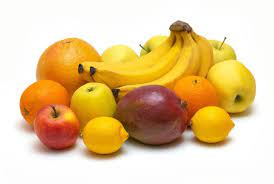 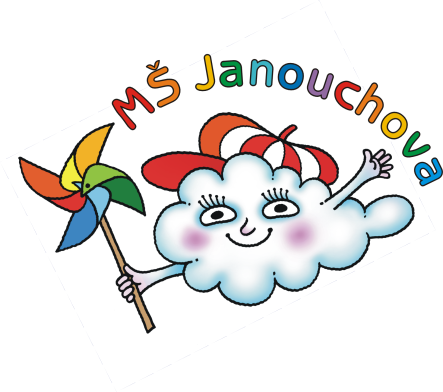 JÍDELNÍ LÍSTEKOD 18. 3. 2023 DO 22. 3. 2024STRAVA JE URČENA K OKAMŽITÉ SPOTŘEBĚ.ZMĚNA JÍDELNÍČKU JE VYHRAZENA.Pavla Maršálková			Helena Zímová		Šárka Ryšavávedoucí kuchařka			vedoucí kuchařka		vedoucí školní jídelnyjídelna Janouchova			jídelna ModletickáČerstvé ovoce, zelenina a bylinky jsou v jídelním lístku zvýrazněny modře.Dbáme na dodržování pitného režimu, po celý den je dětem nabízen mírně oslazený ovocný čaj a voda.PŘESNÍDÁVKAOBĚDSVAČINA18. 3.pomazánka z tuňáka, chléb, jablko, čaj s citrónem(1,4)brokolicová polévkatěstoviny se sýrovou omáčkou, ledový salát s rajčátky, ovocný čaj(1,7)chléb, tvarohová pomazánka s pažitkou, mrkev, mléko(1,7)19. 3.žitný chléb, pomazánka ze zeleného hrášku a lučiny, rajčátko, mléko(1,7)hrachová polévka s opečenou houstičkousmažený kuřecí řízek, brambor, okurkový salát, ovocný čaj(1,3,7)houska, džemové máslo, mandarinka, čaj, mléko(1,7)20. 3.krupicová kaše s kakaem, banán, ovocný čaj(1,7)kedlubnová polévkahovězí nudličky na rajčatech a paprikách, rýže, jablko, ovocný čaj(1)dalamánek, pomazánkové máslo, kedlubna, čaj, mléko(1,7)21. 3.chléb, cuketová pomazánka se sýrem, kapie, mléko(1,7)zeleninová polévka s krupicí a vejcivepřové maso protýkané karotkou a řapíkatým celerem, bramborová kaše, ovocný salát s pomelem, čaj(1,3,7,9)makovka, pomeranč, ovocný čaj(1)22. 3.vaječná pomazánka s lahůdkovou cibulkou, ředkvičky, mléko(1,3,7)špenátová polévkaboloňské špagety, strouhaný sýr, hruška, ovocný čaj(1,3,7)ovocný jogurt, rohlík, jablko, ovocný čaj(1,7)